Міни та вибухонебезпечні предмети – загроза для вашого життя!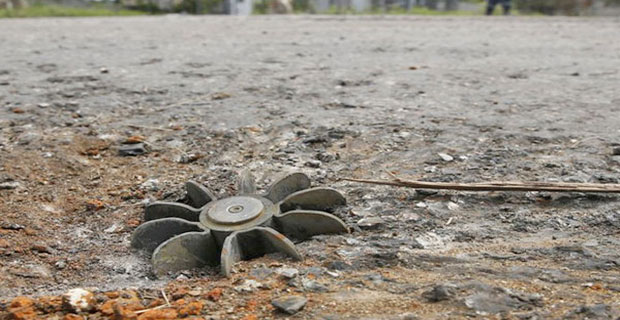 МОДЕЛЬ ПРАВИЛЬНОЇ ПОВЕДІНКИ: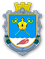 УПРАВЛІННЯ З ПИТАНЬ ЦИВІЛЬНОГО ЗАХИСТУМИКОЛАЇВСЬКОЇ ОБЛАСНОЇ ДЕРЖАВНОЇ АДМІНІСТРАЦІЇУПРАВЛІННЯ З ПИТАНЬ ЦИВІЛЬНОГО ЗАХИСТУМИКОЛАЇВСЬКОЇ ОБЛАСНОЇ ДЕРЖАВНОЇ АДМІНІСТРАЦІЇ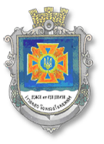 Навчально-методичний центр ЦЗ та БЖД Миколаївської областіНавчально-методичний центр ЦЗ та БЖД Миколаївської області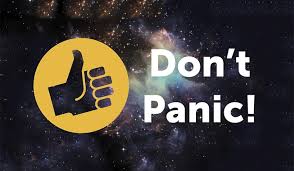 Правило 1: НЕ ПАНІКУВАТИ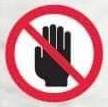 Правило 2: НЕ ЧІПАТИ. Зупинитися, та не рухаючись, ПЕРЕВІРИТИ, чи немає ще чогось підозрілого поруч, уважно роздивившись навкруги. 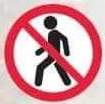 Правило 3: НЕ ПІДХОДИТИ. Обережно відійти подалі від небезпеки, по можливості рухаючись тим шляхом, яким прийшов. 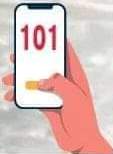 Правило 4: У безпечному місці ЗАЛИШИТИ якусь ПОЗНАЧКУ (червону стрічку, хустину тощо) та ПОВІДОМИТИ службу порятунку за номером -101